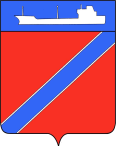 П О С Т А Н О В Л Е Н И ЕАДМИНИСТРАЦИИ ТУАПСИНСКОГО ГОРОДСКОГО ПОСЕЛЕНИЯТУАПСИНСКОГО РАЙОНА              от 09.06.2017                                                                    № 854г. ТуапсеО внесении изменений в постановление администрации Туапсинского городского поселения от 3 марта 2017 года №279 «Об утверждении Документа планирования регулярных перевозок пассажиров и багажа автомобильным транспортом по муниципальным маршрутам регулярных перевозок в Туапсинском городском поселении Туапсинского района»В соответствии с Федеральным законом от 13 июля 2015 года N 220-ФЗ "Об организации регулярных перевозок пассажиров и багажа автомобильным транспортом и городским наземным электрическим транспортом в Российской Федерации и о внесении изменений в отдельные законодательные акты Российской Федерации", Федеральным законом от 6 октября 2003 года               N131-ФЗ "Об общих принципах организации местного самоуправления в Российской Федерации", законом Краснодарского края от 7 июля 1999 года № 193-КЗ «О пассажирских перевозках автомобильным транспортом и городским наземным электрическим транспортом в Краснодарском крае»,                            п о с т а н о в л я ю:1. Внести в постановление администрации Туапсинского городского поселения от 3 марта 2017 года №279 «Об утверждении Документа планирования регулярных перевозок пассажиров и багажа автомобильным транспортом по муниципальным маршрутам регулярных перевозок в Туапсинском городском поселении Туапсинского района» следующие изменения в приложение к указанному постановлению «Документ планирования регулярных перевозок пассажиров и багажа автомобильным транспортом по муниципальным маршрутам регулярных перевозок в Туапсинском городском поселении Туапсинского района»:1) пункт 2.3. изложить в следующей редакции:«Муниципальные маршруты регулярных перевозок обслуживаются автобусами особо малого, малого и среднего класса»;2) пункт 2.5. изложить в следующей редакции:«Вместимость транспортных средств определяется классом соответствующей модели и модификации. Минимальная вместимость транспортных средств, осуществляющих регулярные пассажирские перевозки на территории Туапсинского городского поселения Туапсинского района, должна составлять не менее 17 посадочных мест»;3) пункт 3.3. изложить в следующей редакции:«По истечению срока действия или расторжения договора в отношении соответствующего маршрута администрацией Туапсинского городского поселения проводится открытый конкурс на право получения свидетельства об осуществлении перевозок по маршруту. По действующим договорам на право осуществления регулярных пассажирских перевозок, заключенным по результатам конкурса до 1 июля 2016 года, в случае, если после окончания срока действия указанных договоров данным документом планирования регулярных перевозок предусмотрено осуществление регулярных перевозок на данных маршрутах по нерегулируемым тарифам, свидетельства и новые карты маршрута выдаются без проведения конкурса, но не ранее 180 дней до даты окончания срока действия данного договора.Осуществление регулярных перевозок по нерегулируемым тарифам на маршруте осуществляется с даты, определенной свидетельством об осуществлении перевозок по муниципальному маршруту регулярных перевозок»;4) приложение № 1 к документу планирования регулярных перевозок пассажиров и багажа автомобильным транспортом по муниципальным маршрутам регулярных перевозок в Туапсинском городском поселении Туапсинского района изложить в соответствии с приложением № 1 к данному постановлению;5) приложение № 2 к документу планирования регулярных перевозок пассажиров и багажа автомобильным транспортом по муниципальным маршрутам регулярных перевозок в Туапсинском городском поселении Туапсинского района изложить в соответствии с приложением № 2 к данному постановлению.2. Отделу экономики (Николенко) разместить настоящее постановление на официальном сайте администрации Туапсинского городского поселения в информационно-телекоммуникационной сети "Интернет".3. Сектору по документообороту управления делами администрации Туапсинского городского поселения (Кот) обнародовать настоящее постановление в установленном порядке.4. Постановление вступает в силу со дня его обнародования.Глава Туапсинского городского поселенияТуапсинского района                                                                   А.В. ЧеховПРИЛОЖЕНИЕ № 1УТВЕРЖДЕНО постановлением администрации Туапсинского городского поселенияот  09.06.2017 г.  №  854ПРИЛОЖЕНИЕ № 1к документу планирования регулярных перевозок пассажиров и багажа автомобильным транспортом по муниципальным маршрутам регулярных перевозок в Туапсинском городском поселении Туапсинского районаПЕРЕЧЕНЬмероприятий к документу планирования регулярных перевозок пассажиров и багажа автомобильным транспортом по муниципальным маршрутам регулярных перевозок в Туапсинском городском поселении Туапсинского районаНачальник отдела экономики администрацииТуапсинского городского поселения                                                                                                                       К.И. Николенко  ПРИЛОЖЕНИЕ № 2УТВЕРЖДЕНО постановлением администрации Туапсинского городского поселенияот  09.06.2017 г. № 854ПРИЛОЖЕНИЕ 2к документу планирования регулярных перевозок пассажиров и багажа автомобильным транспортом по муниципальным маршрутам регулярных перевозок в Туапсинском городском поселении Туапсинского районаПЕРЕЧЕНЬмуниципальных маршрутов регулярного и сезонного сообщений в Туапсинском городском поселении в отношении которых предусматривается изменение вида регулярных перевозок с регулярных перевозок по регулируемому тарифу на регулярные перевозки по нерегулируемому тарифуНачальник отдела экономики администрацииТуапсинского городского поселения                                                                                                                        К.И.Николенко№п/пНаименование мероприятияСрок исполненияОтветственные исполнителиПримечание1Формирование и утверждение реестра муниципальных маршрутов регулярных перевозок в Туапсинском городском поселенииУтвержден постановлением администрации Туапсинского городского поселенияОтдел экономики администрации Туапсинского городского поселенияМБУ «Торговое и транспортное обслуживание»2Ведение реестра муниципальных маршрутов регулярных перевозок в Туапсинском городском поселенииПостоянноОтдел экономики администрации Туапсинского городского поселенияМБУ «Торговое и транспортное обслуживание»3Рассмотрение обращений от юридических лиц, физических лиц и индивидуальных предпринимателей об установлении и закрытии маршрутов регулярных перевозок, об изменении существующих маршрутов регулярных перевозокПостоянноОтдел экономики администрации Туапсинского городского поселенияМБУ «Торговое и транспортное обслуживание»4Выдача карт и свидетельств маршрутов регулярных перевозок на территории Туапсинского городского поселенияПо мере необходимостиОтдел экономики администрации Туапсинского городского поселенияМБУ «Торговое и транспортное обслуживание»Выдается на срок не менее 7 лет5Рассмотрение вопроса об изменении вида регулярных пассажирских перевозок на территории Туапсинского городского поселенияПо мере необходимостиОтдел экономики администрации Туапсинского городского поселенияМБУ «Торговое и транспортное обслуживание»6Обновление подвижного состава перевозчиков, осуществляющих регулярные пассажирские перевозки на территории Туапсинского городского поселенияПо мере необходимости,             в срок предусмотренный законодательством Краснодарского края, не превышающий максимальный срок эксплуатации транспортных средствОтдел экономики администрации Туапсинского городского поселенияМБУ «Торговое и транспортное обслуживание»№п/пНаименование маршрутовСрок исполненияОтветственные исполнители1Маршрут № 1«Калараша-Чехова»Март 2017 годаОтдел экономики администрации Туапсинского городского поселенияМБУ «Торговое и транспортное обслуживание»1Маршрут № 5«Калараша -Фрунзе- Интернациональная - Полетаева - Калараша»Март 2017 годаОтдел экономики администрации Туапсинского городского поселенияМБУ «Торговое и транспортное обслуживание»1Маршрут № 7 Графики 1,2,3,4,5,6,7,8,«Калараша -Фрунзе- Звездная»Март 2017 годаОтдел экономики администрации Туапсинского городского поселенияМБУ «Торговое и транспортное обслуживание»1Маршрут № 7 Графики 13,14«Калараша -Фрунзе- Звездная»Март 2017 годаОтдел экономики администрации Туапсинского городского поселенияМБУ «Торговое и транспортное обслуживание»1Маршрут № 7 Графики 9,12«Калараша -Фрунзе- Звездная»Апрель2018 годаОтдел экономики администрации Туапсинского городского поселенияМБУ «Торговое и транспортное обслуживание»1Маршрут № 7 График 10«Калараша -Фрунзе- Звездная»Март 2017 годаОтдел экономики администрации Туапсинского городского поселенияМБУ «Торговое и транспортное обслуживание»1Маршрут № 7 График 11«Калараша -Фрунзе- Звездная»Март 2017 годаОтдел экономики администрации Туапсинского городского поселенияМБУ «Торговое и транспортное обслуживание»1Маршрут № 12 «Центр -А.Макарова»Март 2017 годаОтдел экономики администрации Туапсинского городского поселенияМБУ «Торговое и транспортное обслуживание»1Маршрут № 14 График 1«Дубрава –Фрунзе - Верхнекардонная»Март 2017 годаОтдел экономики администрации Туапсинского городского поселенияМБУ «Торговое и транспортное обслуживание»1Маршрут № 14 График 2«Дубрава –Фрунзе - Верхнекардонная»Март 2017 годаОтдел экономики администрации Туапсинского городского поселенияМБУ «Торговое и транспортное обслуживание»1Маршрут № 15 Графики 1,2,3,6«Судоремонтников -Звездная»Март 2017 годаОтдел экономики администрации Туапсинского городского поселенияМБУ «Торговое и транспортное обслуживание»1Маршрут № 15 Графики 4,5«Судоремонтников -Звездная»Март 2017 годаОтдел экономики администрации Туапсинского городского поселенияМБУ «Торговое и транспортное обслуживание»1Маршрут № 18 «Кадош-Центр- Ж/Д вокзал/ Калараша-Фрунзе- Звездная»Март 2017 годаОтдел экономики администрации Туапсинского городского поселенияМБУ «Торговое и транспортное обслуживание»1Маршрут № 19«Судоремонтников -Новицкого»Март 2017 годаОтдел экономики администрации Туапсинского городского поселенияМБУ «Торговое и транспортное обслуживание»1Маршрут № 20 Графики 1,3«Судоремонтников-Фрунзе-Интернациональная»Март 2017 годаОтдел экономики администрации Туапсинского городского поселенияМБУ «Торговое и транспортное обслуживание»1Маршрут № 20 График 2«Судоремонтников-Фрунзе-Интернациональная»Март 2017 годаОтдел экономики администрации Туапсинского городского поселенияМБУ «Торговое и транспортное обслуживание»1Маршрут № 21 «Свободы -Центр- Интернациональная»Март 2017 годаОтдел экономики администрации Туапсинского городского поселенияМБУ «Торговое и транспортное обслуживание»1Маршрут № 22 Графики 2,3,4,5«Калараша- Фрунзе- Интернациональная»Март 2017 годаОтдел экономики администрации Туапсинского городского поселенияМБУ «Торговое и транспортное обслуживание»1Маршрут № 22 График 1«Калараша- Фрунзе- Интернациональная»Март 2017 годаОтдел экономики администрации Туапсинского городского поселенияМБУ «Торговое и транспортное обслуживание»1Маршрут № 23 «Калараша – Фрунзе - Интернациональная – Кирова - Калараша»Март 2017 годаОтдел экономики администрации Туапсинского городского поселенияМБУ «Торговое и транспортное обслуживание»1Маршрут № 23 А «Калараша-Кирова-Свободы/Калараша-Фрунзе- Интернациональная – Фрунзе - Калараша»Март 2017 годаОтдел экономики администрации Туапсинского городского поселенияМБУ «Торговое и транспортное обслуживание»1Маршрут № 25 «Дубрава- Фрунзе- Кронштадтская»Март 2017 годаОтдел экономики администрации Туапсинского городского поселенияМБУ «Торговое и транспортное обслуживание»1Маршрут № 26 «Чехова- Центральная- Новицкого»Март 2017 годаОтдел экономики администрации Туапсинского городского поселенияМБУ «Торговое и транспортное обслуживание»1Маршрут № 27 «Калараша- Фрунзе- А.Макарова»Март 2017 годаОтдел экономики администрации Туапсинского городского поселенияМБУ «Торговое и транспортное обслуживание»1Маршрут № 28 «Дубрава- Фрунзе- Киевская»Март 2017 годаОтдел экономики администрации Туапсинского городского поселенияМБУ «Торговое и транспортное обслуживание»1Маршрут № 29 График 1«Судоремонтников- Фрунзе- А.Макарова-Кирова - Судоремонтников»Март 2017 годаОтдел экономики администрации Туапсинского городского поселенияМБУ «Торговое и транспортное обслуживание»1Маршрут № 29 График 2«Судоремонтников- Фрунзе- А.Макарова-Кирова - Судоремонтников»Март 2017 годаОтдел экономики администрации Туапсинского городского поселенияМБУ «Торговое и транспортное обслуживание»1Маршрут № 29 А «Судоремонтников - Кирова- А.Макарова-Фрунзе-Судоремонтников»Март 2017 годаОтдел экономики администрации Туапсинского городского поселенияМБУ «Торговое и транспортное обслуживание»1Маршрут № 30 «Дубрава- Фрунзе- Звездная- Кирова-Дубрава»Март 2017 годаОтдел экономики администрации Туапсинского городского поселенияМБУ «Торговое и транспортное обслуживание»1Маршрут № 30 А «Дубрава- Кирова- Звездная- Фрунзе-Дубрава»Март 2017 годаОтдел экономики администрации Туапсинского городского поселенияМБУ «Торговое и транспортное обслуживание»1Маршрут № 31 (летний) «Судоремонтников -Весна/Судоремонтников- Чехова»Март 2017 годаОтдел экономики администрации Туапсинского городского поселенияМБУ «Торговое и транспортное обслуживание»1Маршрут № 32 «Дубрава - Фрунзе- Интернациональная»Август2017 годаОтдел экономики администрации Туапсинского городского поселенияМБУ «Торговое и транспортное обслуживание»1Маршрут № 33 График 1«Ж/Д вокзал–Коммунальная -Автовокзал- Ж/Двокзал»Март 2017 годаОтдел экономики администрации Туапсинского городского поселенияМБУ «Торговое и транспортное обслуживание»1Маршрут № 33 График 2«Ж/Д вокзал–Коммунальная -Автовокзал- Ж/Двокзал»Март 2017 годаОтдел экономики администрации Туапсинского городского поселенияМБУ «Торговое и транспортное обслуживание»1Маршрут № 33 График 3«Ж/Д вокзал–Коммунальная -Автовокзал- Ж/Двокзал»Март 2017 годаОтдел экономики администрации Туапсинского городского поселенияМБУ «Торговое и транспортное обслуживание»1Маршрут № 35 «Платан -Автовокзал- Ж/Д вокзал»Март 2017 годаОтдел экономики администрации Туапсинского городского поселенияМБУ «Торговое и транспортное обслуживание»1Маршрут № 45(летний) «Интернациональная- Центр-Пляж»Март 2017 годаОтдел экономики администрации Туапсинского городского поселенияМБУ «Торговое и транспортное обслуживание»1Маршрут № 46 «Центр- Калараша- Весна»Март 2017 годаОтдел экономики администрации Туапсинского городского поселенияМБУ «Торговое и транспортное обслуживание»1Маршрут № 47 Графики 4,3«Свободы- Центр- Звездная»Март 2017 годаОтдел экономики администрации Туапсинского городского поселенияМБУ «Торговое и транспортное обслуживание»1Маршрут № 47 Графики 1,2«Свободы- Центр- Звездная»Март 2017 годаОтдел экономики администрации Туапсинского городского поселенияМБУ «Торговое и транспортное обслуживание»1Маршрут № 49 «Судоремонтников- Ж/Д вокзал- Киевская-Судоремонтников»Март 2017 годаОтдел экономики администрации Туапсинского городского поселенияМБУ «Торговое и транспортное обслуживание»1Маршрут № 49 А «Судоремонтников- Киевская- Ж/Д вокзал-Судоремонтников»Март 2017 годаОтдел экономики администрации Туапсинского городского поселенияМБУ «Торговое и транспортное обслуживание»